Институт мировой литературы им. А.М. Горького Российской академии наукГосударственный литературно-мемориальный музей-заповедник А.П. Чехова «Мелихово»ПРОГРАММАШЕСТОГО ВЫЕЗДНОГО МЕРОПРИЯТИЯпо проекту РНФ № 18-18-00129 «Русская усадьба в литературе и культуре: отечественный и зарубежный взгляд»(рук. О.А. Богданова)вГосударственный литературно-мемориальныймузей-заповедник А.П. Чехова «Мелихово»(Московская обл., г.о. Чехов, с. Мелихово)Финансовая поддержка Российского научного фонда (проект № 18-18-00129)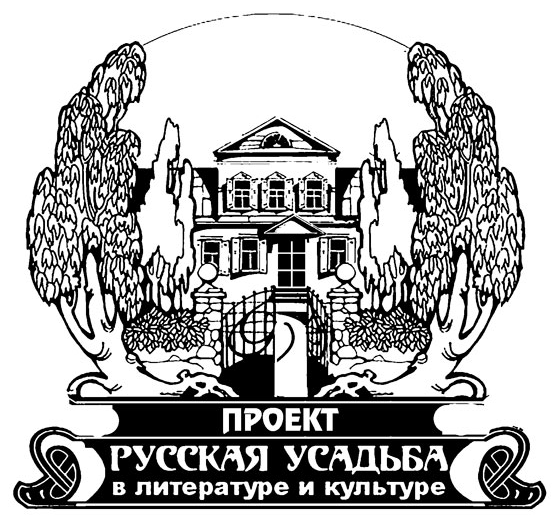 26 сентября 2020 г.Место проведения мероприятия: Московская обл., Государственный литературно-мемориальный музей-заповедник А.П. Чехова «Мелихово»Адрес: Московская обл., г.о. Чехов, с. МелиховоПроезд: организованный трансфер от станции метро «Пражская» Отправление автобуса от парковки ТЦ "Гранд Юг".Самостоятельно: на метро от станции «Лесопарковая», далее на автобусе № 365 до ст. Чехов, далее автобусом/маршрутным такси № 25 (Нерастанное), такси – до остановки        «С. Мелихово; на ж/д транспорте с Курского вокзала, пл. «Каланчевская», «Текстильщики», «Царицыно», электричка до ст. Чехов, далее автобусом/маршрутным такси № 25 (Нерастанное), такси – до остановки «С. Мелихово»ПРОГРАММА8.00. Встреча научного коллектива проекта РНФ № 18-18-00129 «Русская усадьба в литературе и культуре: отечественный и зарубежный взгляд» в составе: рук. О.А. Богдановой, основных исполнителей Е.Е. Дмитриевой и М.В. Скороходова, исполнителей Е.В. Глуховой, А.С. Акимовой, Н.В. Михаленко, М.С. Акимовой, Г.А. Велигорского, Л.К. Ражиной – и докладчиков Второго пленарного заседания «В усадебной парадигме А.П. Чехова» Международной научной конференции «Усадьба реальная – усадьба литературная» на станции метро «Пражская» (на перроне в центре зала)8.00–9.00. Трансфер до музея-заповедника А.П. Чехова «Мелихово»9.00–9.30. Завтрак (в помещении музея-заповедника А.П. Чехова «Мелихово»)9.30–12.30. ВТОРОЕ ПЛЕНАРНОЕ ЗАСЕДАНИЕ Международной научной конференции «Усадьба реальная – усадьба литературная» «В УСАДЕБНОЙ ПАРАДИГМЕ А.П. ЧЕХОВА»Регламент: доклад – 20 минут, обсуждение – 5 минутМодераторы: А.А. Журавлева, Ю.В. Доманский, М.В. СкороходовЖуравлева Анастасия Анатольевна (Государственный литературно-мемориальный музей-заповедник А.П. Чехова «Мелихово», Московская обл.). Трансформация «усадебного хронотопа» в творчестве А.П. Чехова. Доманский Юрий Викторович (РГГУ, Москва). Усадьба vs сцена: К вопросу о художественном и сценическом пространстве «Вишнёвого сада».Дискаччиати Орнелла (Государственный университет Бергамо, Италия). Особенности провинциального текста в литературных произведениях Чехова и Бунина.Жаплова Татьяна Михайловна (ОГУ, Оренбург). Предметная детализация как средство поэтизации усадебного быта в лирике И.А. Бунина 1890–1900-х гг.Рачкова Екатерина Евгеньевна (Крымский литературно-художественный мемориальный музей-заповедник, отдел «Дача А. П. Чехова и О. Л. Книппер в Гурзуфе»). Поэтика гурзуфского пространства в письмах О.Л. Книппер и М.П. Чеховой.Белинская Мария Олеговна (Университет «Рим Три», Италия). «Впечатление угрюмой пустоты и холода»: о семантике пространства усадебного дома в произведениях А.П. Чехова.Черкашина Маргарита Владимировна (Французский университетский коллеж МГУ им. М.В. Ломоносова, Москва). Мотив чуждого внешнего мира за пределами усадьбы как фон темы распада семьи у А.П. Чехова и К. Мэнсфилд. 12.30–14.30. Научное полевое исследование литературно-мемориального музея-усадьбы А.П. Чехова: изучение экспозиционных материалов главного дома; знакомство с историей усадьбы, ее топографией и постройками, в том числе с интерьерами (садом и огородом, флигелем-кухней, флигелем, где была написана «Чайка», амбулаторией); ознакомление с архивно-библиотечными материалами14.30–15.30. Обед (в помещении музея-заповедника А.П. Чехова «Мелихово»)15.30–16.00. Переезд в усадьбу Лопасня-Зачатьевское16.00–18.30. Научное полевое исследование музея-усадьбы Лопасня-Зачатьевское: изучение экспозиционных материалов главного дома, посвященных истории семейных и дружеских связей владельцев усадьбы Васильчиковых с Пушкиными, Ланскими и Гончаровыми; знакомство с топографией усадьбы и постройками на ее территории; ознакомление с архивно-библиотечными материалами18.30–19.30. Трансфер в Москву до станции метро «Аннино»По всем вопросам, связанным с Шестым выездным мероприятием,обращаться к ответственным за его проведение О.А. Богдановой  olgabogda@yandex.ru , тел. 89096553850 и М.В. Скороходову msk2002@rambler.ru , тел. 89037295034